Format: 3 seeding + single elimination bracket play – Oconee Veterans Park*Schedule*Games are 75 minutes finish the inningFormat: 3 seeding + single elimination bracket play – Herman C. Michael ParkGame TimeFieldGroupTeamScoreTeam16U/18U Seeding Games
*USSSA Pride - Coggins drew 4 seeding games, their worst game will be throw out, except for the head to head portion if applicable*16U/18U Seeding Games
*USSSA Pride - Coggins drew 4 seeding games, their worst game will be throw out, except for the head to head portion if applicable*16U/18U Seeding Games
*USSSA Pride - Coggins drew 4 seeding games, their worst game will be throw out, except for the head to head portion if applicable*16U/18U Seeding Games
*USSSA Pride - Coggins drew 4 seeding games, their worst game will be throw out, except for the head to head portion if applicable*16U/18U Seeding Games
*USSSA Pride - Coggins drew 4 seeding games, their worst game will be throw out, except for the head to head portion if applicable*16U/18U Seeding Games
*USSSA Pride - Coggins drew 4 seeding games, their worst game will be throw out, except for the head to head portion if applicable*8:00116U/18UGA Ignite – Fowler6-7Team Xtreme9:25116U/18UGA Legacy5-1USSSA Pride – Coggins9:25216U/18UMilford Impact17-5MC Cobras10:50116U/18UGA Ignite – Fowler8-6USSSA Pride - Coggins10:50216U/18UTeam Xtreme9-0Firecrackers12:15116U/18UMC Cobras4-10GA Legacy12:15216U/18UTeam Xtreme10-1Milford Impact1:40116U/18UMC Cobras0-12USSSA Pride - Coggins1:40216U/18UGA Legacy 2-1Firecrackers3:05116U/18UMilford Impact3-8USSSA Pride - Coggins3:05216U/18UGA Ignite – Fowler5-10Firecrackers10U Seeding Games
*MC Cobras drew 4 seeding games, their worst game will be throw out, except for the head to head portion if applicable*10U Seeding Games
*MC Cobras drew 4 seeding games, their worst game will be throw out, except for the head to head portion if applicable*10U Seeding Games
*MC Cobras drew 4 seeding games, their worst game will be throw out, except for the head to head portion if applicable*10U Seeding Games
*MC Cobras drew 4 seeding games, their worst game will be throw out, except for the head to head portion if applicable*10U Seeding Games
*MC Cobras drew 4 seeding games, their worst game will be throw out, except for the head to head portion if applicable*10U Seeding Games
*MC Cobras drew 4 seeding games, their worst game will be throw out, except for the head to head portion if applicable*8:00410UGA Threat12-0GC Chopperz9:25310UBuford Elite – Cook13-10MC Cobras9:25410UWC Warriors10-17GA Prime 0810:50310UGA Threat6-2MC Cobras10:50410UGC Chopperz5-3AP 09 Johnson12:15310UBuford Elite – Cook12-6GA Prime 0812:15410UGC Chopperz5-9WC Warriors1:40310UBuford Elite – Cook15-7AP 09 Johnson1:40410UGA Prime 086-9MC Cobras3:05310UGA Threat13-3AP 09 Johnson3:05410UWC Warriors4-8MC Cobras16U/18U Bracket16U/18U Bracket16U/18U Bracket Legacy Legacy Legacy1 8 Firecrackers Firecrackers FirecrackersField 2 - 5:55Field 2 - 5:55(4 Legacy Legacy4 8 5Field 2 - 4:30Field 2 - 4:30(1 1 Firecrackers Firecrackers Firecrackers5 4 Impact Impact ImpactField 1 - 8:45Field 1 - 8:45(6 Xtreme Xtreme Pride Pride PrideCHAMPIONSCHAMPIONS3 11Field 1 - 4:30Field 1 - 4:30(2 Pride Pride Pride 36 4 Ignite Ignite IgniteField 1 - 7:20Field 1 - 7:20(5 6 Xtreme Xtreme Xtreme Xtreme Xtreme2 12Field 1 - 5:55Field 1 - 5:55(3 6 Xtreme Xtreme Xtreme7 0 Cobras Cobras Cobras10U Bracket10U Bracket10U Bracket Threat Threat Threat1 10 Chopperz Chopperz ChopperzField 3 - 5:55Field 3 - 5:55(4 Threat Threat4 5 1Field 3 - 4:30Field 3 - 4:30(1 3 Warriors Warriors Warriors5 7 Warriors Warriors WarriorsField 4 - 8:45Field 4 - 8:45(6 Threat Threat Cobras Cobras CobrasCHAMPIONSCHAMPIONS3 4Field 4 - 4:30Field 4 - 4:30(2 Cobras Cobras Cobras 146 2 Prime Prime PrimeField 4 - 7:20Field 4 - 7:20(50 Cobras Cobras Elite Elite Elite2 12Field 4 - 5:55Field 4 - 5:55(3 4 Elite Elite Elite7 0 AP AP APGame TimeFieldGroupTeamScoreTeam*Country Wide – Grounds drew 4 seeding games, their worst game will be throw out, except for the head to head portion if applicable**Country Wide – Grounds drew 4 seeding games, their worst game will be throw out, except for the head to head portion if applicable**Country Wide – Grounds drew 4 seeding games, their worst game will be throw out, except for the head to head portion if applicable**Country Wide – Grounds drew 4 seeding games, their worst game will be throw out, except for the head to head portion if applicable**Country Wide – Grounds drew 4 seeding games, their worst game will be throw out, except for the head to head portion if applicable**Country Wide – Grounds drew 4 seeding games, their worst game will be throw out, except for the head to head portion if applicable*8:00112UCo. Wide – Grounds8-2GA Classics – Thomason8:00212UGA Shock 078-8Midway Crush8:00312UQAB Green2-7GA Shock9:25112UCo. Wide – Grounds6-207 Elite Gamers/Hester9:25212UGA Classics – Thomason9-3Midway Crush9:25312UGA Thunder0-8GBSA Rays10:50112UGA Shock1-1307 Elite Gamers/Hester10:50212UGA Thunder11-12QAB Green10:50312UGA Shock 070-11GBSA Rays12:15112UGA Shock6-5Midway Crush12:15212UGA Classics – Thomason6-8QAB Green12:15312UGA Shock 070-10Co. Wide - Grounds1:40114UBuford Elite 054-4Alpharetta Fire 05 1:40212UGA Thunder4-807 Elite Gamers/Hester1:40312UGBSA Rays8-16Co. Wide - Grounds3:05114UBuford Elite 054-4Lady Bandits 054:30114UAlpharetta Fire 056-6Lady Bandits 0512U Bracket12U Bracket12U Bracket12U Bracket12U Bracket Country Wide          12 Country Wide          121GA Shock 07Field 3 - 5:55(5 Country Wide Country Wide8                                        0 12(1 Thunder 1Field 2 - 3:05(6 Country Wide Country Wide Country Wide Country Wide Country Wide Country Wide9                                        6Field 3 - 7:20 6 6 6Thunder GA Shock                  4 GA Shock                  44Field 3 - 3:05(2 1 GA Shock GA Shock5   QAB                    2 Field 3 - 8:45Field 3 - 8:45(8 GBSA Rays GBSA Rays GBSA Rays GBSA Rays GBSA RaysCHAMPIONSCHAMPIONSCHAMPIONSCHAMPIONS Elite Gamers             10 Elite Gamers             102Field 2 - 4:30(3 Elite Gamers Elite Gamers 67 8 Crush Crush(7 8 8 8Field 2 - 5:55 GBSA Rays GBSA Rays GBSA Rays GBSA Rays GBSA Rays GBSA Rays GBSA Rays                8 GBSA Rays                83Field 3 - 4:30(4 7GBSA Rays GBSA Rays 6 1 GA Classics GA Classics14U Bracket14U Bracket14U Bracket Buford Elite Buford Elite Buford Elite1 9Field 1(2 Buford Elite Buford Elite7:20CHAMPIONSCHAMPIONS Alpharetta Fire Alpharetta Fire Alpharetta Fire2 12Field 1(1 65:55 Alpharetta Fire Alpharetta Fire Alpharetta Fire3 1 Lady Bandits Lady Bandits Lady Bandits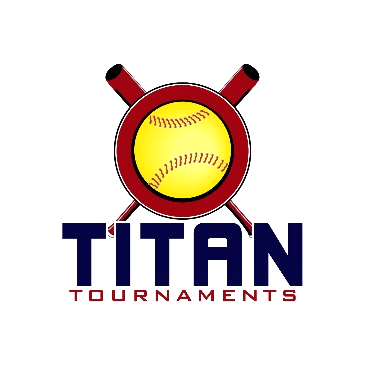 